 Wszystkie zaproponowane powyżej zabawy i ćwiczenia mają na celu rozwijanie wszechstronnego                                 i prawidłowego rozwoju dzieci w różnych obszarach. Praca  z dzieckiem   o charakterze wyrównawczym  stymuluje  wszechstronny rozwój dziecka  oraz  rozwój  jego potencjału,  natomiast praca z dzieckiem zdolnym  rozwija zainteresowania dzieci, ich  zdolności  i   twórczą aktywność. To Państwo decydują  jakie ćwiczenia                                 i zabawy chcą z dziećmi wykonać – tutaj proponujemy pełną dowolność.                                                                                   Życzymy dużo przyjemności  i frajdy z zaproponowanych zabaw!                                             Załączniki  - poniżejZałącznik nr 1 					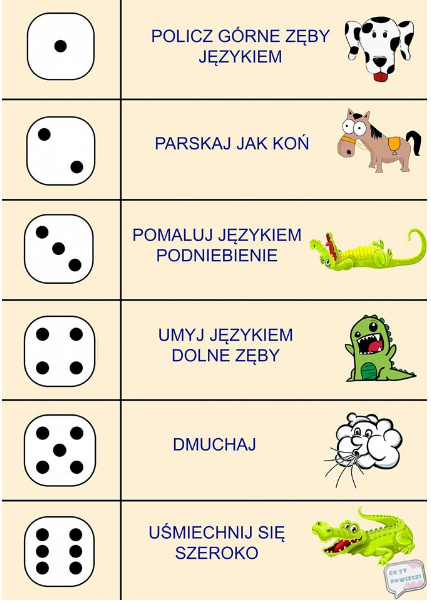 Załącznik nr 2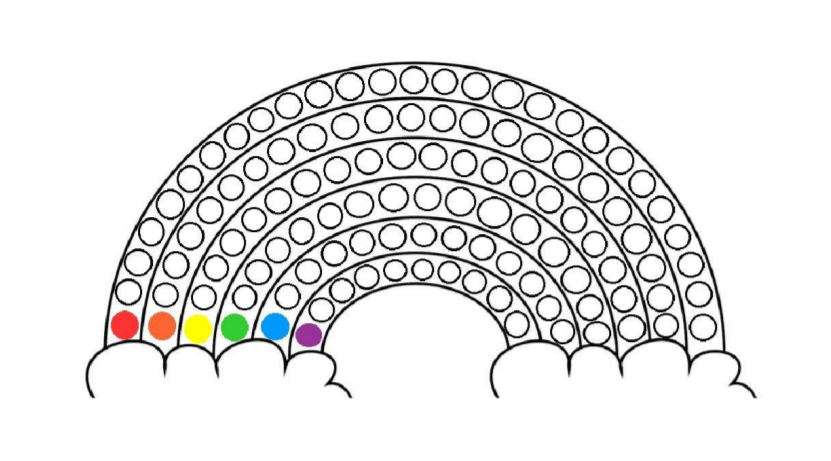 POMOC PSYCHOLOGICZNO-PEDAGOGICZNAGRUPY MŁODSZE  - 12.04. 2021 – 16.04.2021POMOC PSYCHOLOGICZNO-PEDAGOGICZNAGRUPY MŁODSZE  - 12.04. 2021 – 16.04.2021POMOC PSYCHOLOGICZNO-PEDAGOGICZNAGRUPY MŁODSZE  - 12.04. 2021 – 16.04.2021POMOC PSYCHOLOGICZNO-PEDAGOGICZNAGRUPY MŁODSZE  - 12.04. 2021 – 16.04.2021Pomoc psychologiczno-pedagogiczna prowadzona w ramach bieżącej pracy  z dzieckiem   o charakterze wyrównawczym ma na celu stymulowanie wszechstronnego  rozwoju dziecka i rozwój jego potencjałuCEL GŁÓWNYRODZAJ ĆWICZEŃ I PRZEBIEGCEL  ĆWICZEŃPomoc psychologiczno-pedagogiczna prowadzona w ramach bieżącej pracy  z dzieckiem   o charakterze wyrównawczym ma na celu stymulowanie wszechstronnego  rozwoju dziecka i rozwój jego potencjałuwspomaganie rozwoju mowy oraz poprawnej wymowyGruby miś, chudy zajączek – ćwiczenie policzków.Opis: Nadymanie policzków – „ gruby miś”.Wciąganie policzków – „ chudy zajączek”.Nabieranie powietrza w usta i zatrzymanie w jamie ustnej, krążenie tym powietrzem, powolne wypuszczanie powietrza.Naprzemiennie „ gruby miś” – „ chudy zajączek”.Nabieranie powietrza w usta, przesuwanie powietrza z jednego policzka do drugiego na zmianę.                       Kostka  – ćwiczenia  aparatu artykulacyjnego.Opis: Dziecko rzuca kostką. Wykonuje zadanie, które przypisane jest do odpowiedniej ilości oczek na kostce.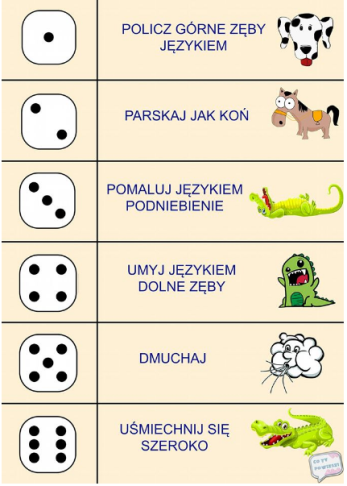 Duża karta pracy w załączniku  nr1  pod tabelką- usprawnianie pracy aparatu artykulacyjnego;-  usprawnianie pracy układu oddechowego- usprawnianie pracy aparatu artykulacyjnego;Pomoc psychologiczno-pedagogiczna prowadzona w ramach bieżącej pracy  z dzieckiem   o charakterze wyrównawczym ma na celu stymulowanie wszechstronnego  rozwoju dziecka i rozwój jego potencjałuwspomaganie rozwoju  motoryki małejTęcza.Opis: Dziecko wykleja kółka fragmentami plasteliny zgodnie z kodem przedstawionym na ilustracji. Dziecko nazywa kolory. 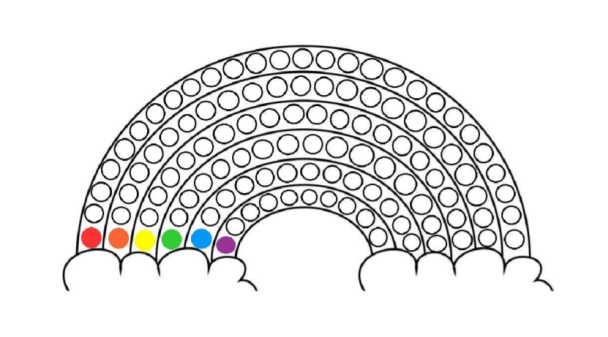 Duża karta pracy w załączniku  nr2  pod tabelkąAkwarium – wykonanie pracy plastycznej techniką origami.Opis:  dziecko składa kolorowe koła, tworząc rybki, dokleja elementy do niebieskiej kartki, ozdabia rybki kredkami/flamastrami – dorysowuje łuski.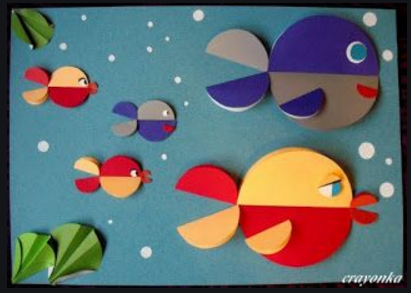 - rozwijanie  motoryki małej,  umiejętności manipulacji poszczególnymi  elementami  oraz koordynacji  wzrokowej- rozwijanie sprawności manualnej, Pomoc psychologiczno-pedagogiczna prowadzona w ramach bieżącej pracy  z dzieckiem: praca z dzieckiem zdolnym ma na celu rozwijanie zainteresowań, zdolności  i   potencjału dzieci.     rozwijanie zdolności plastycznych                     i muzycznychWiosenna melodia   – ilustracja muzyki ruchemOpis: Dziecko ilustruje ruchem muzykę.https://www.youtube.com/watch?v=jdLlJHuQeNI„Wiosna ”  - praca plastycznaOpis: Dziecko tworzy wiosenną ilustrację do melodii „Cztery Pory Roku. Wiosna” (A. Vivaldi) https://www.youtube.com/watch?v=jdLlJHuQeNI- rozwijanie poczucia rytmu, słuchu muzycznego, wyobraźni;- rozwijanie kreatywności i wyobraźni, zachęcanie do wyrażania przeżyć i wiedzy o otaczającym świecie, wzbogacanie przeżyć artystycznych